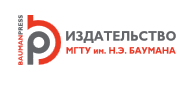 Авторское заявлениеПрошу (просим) опубликовать в сборнике тезисов по итогам Всероссийской студенческой конференции «Студенческая научная весна», посвященной 165-летию со дня рождения В.Г. Шухова тезисы доклада ______________________________________________________________________________________________________________________________________________________________________________________________________________________________________________________________________________название тезисовМне известно, что я несу всю ответственность за содержание материалов тезисов и за сам факт их публикации. Публикация моих материалов осуществляется без выплаты гонорара. Даю разрешение на публикацию материалов в открытом доступе и передачу всех необходимых сведений в библиографические базы данных (РУНЭБ, Scopus, Web of Science и т.д.).Подтверждаю, что данные материалы не были ранее опубликованы в другом издании и в настоящее время не находятся на рассмотрении в редакционной коллегии другого издания.Тезисы доклада конференции выполнены в _____________________________________                                                                                                                     Название организации/университетаФИО автора (-ов) полностью с указанием занимаемой должности:1._________________________________________________________________________2._________________________________________________________________________3._________________________________________________________________________4. _________________________________________________________________________Всю переписку по поводу публикации прошу вести с ______________________________                                                                                                               ФИО автораe-mail:______________________________________________________________________Контактные телефоны:__________________________________________________________Почтовый адрес (с индексом):___________________________________________________________________________________________________________________________________________________________________«___» ____________ 2018г.                                      ____________________                                                                                                   подпись (всех авторов)